Pořad bohoslužeb 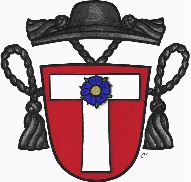 ve farnosti sv. Antonína na Novém HradciPašijové události ve světle evangelií (večer s biblistou doc. Jaroslavem Brožem)Poděkování za úklid (Schmidtovi) a péči o kostel.Poděkování za diecézní sbírku na pojištění kostelů a církevních budov (7.530,- Kč) a za dar (3 tis. Kč).Neděle 31.3.2019Neděle 31.3.20194. neděle postní „Laetare“4. neděle postní „Laetare“4. neděle postní „Laetare“8:30Nový HradecNový HradecNový HradecNa poděkování za 70 let života10:10ZámečekZámečekPondělí 1.4.2019Pondělí 1.4.2019Úterý 2.4.2019Úterý 2.4.2019Středa 3.4.2019Středa 3.4.201918:30Nový HradecNový HradecZa dobrodince Čtvrtek 4.4.2019Čtvrtek 4.4.2019Pátek 5.4.2019Pátek 5.4.201917:45Pobožnost křížové cesty (rodiny)Pobožnost křížové cesty (rodiny)18:30Nový HradecNový HradecNa úmysl dárceNa úmysl dárceSobota 6.4.2019Sobota 6.4.2019Duchovní obnova pro učitele a rodiče (NA)Neděle 7.4.2019Neděle 7.4.20195. neděle postní5. neděle postní5. neděle postní8:30Nový HradecNový HradecNový Hradec Za kmotřence10:10ZámečekZámeček